Early Stage Stationary List – P and F SuppliedTo help busy parents and the school, this year the P and C association have put together the stationary lists from the school and packaged them up for easy ordering.The Early Stage stationary pack for 2020 is available to order on QKR and will be delivered to the school in a box with your child’s name clearly marked.What is included: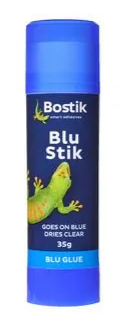 8 x Glue Sticks (2 per Term)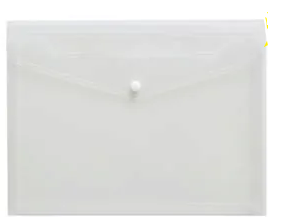 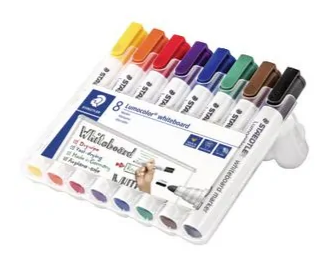 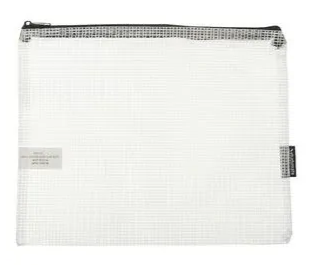 Plastic Folder 			8 x Whiteboard Markers (2 per term)		Home Reader Case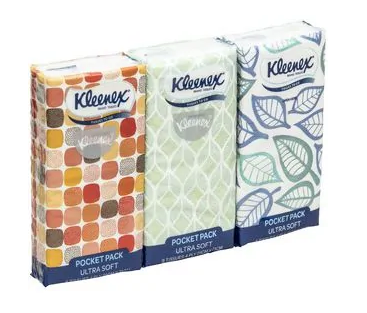 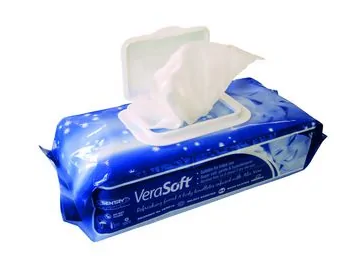 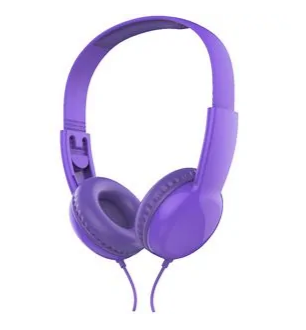 Packet of Tissues			Fragrance Free Baby Wipes		Child HeadphonesWhat is not included:An old shirt for paintingDelivered to school in a box with your child’s name onOnly $65Stage 1To help busy parents and the school, this year the P and C association have put together the stationary lists from the school and packaged them up for easy ordering.The Stage One stationary pack for 2020 is available to order on QKR and will be delivered to the school in a box with your child’s name clearly marked.What is included:8 x Glue Sticks (2 per Term)5 x Clear Stud Folders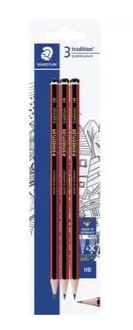 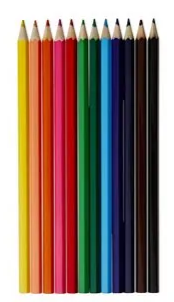 8 x Whiteboard Markers (2 per term)	Pack of HB Pencils	Pack of Coloured Pencils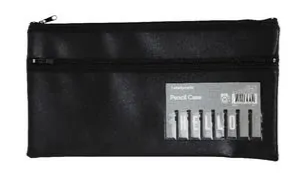 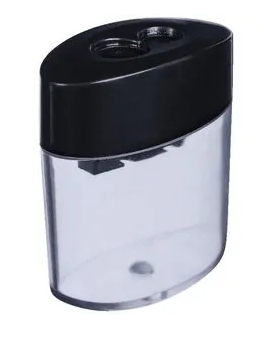 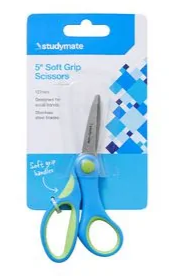 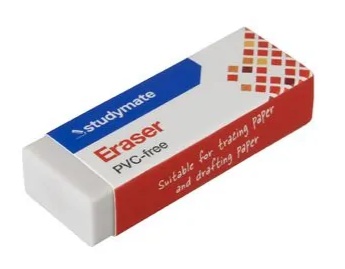 Small Pencil Case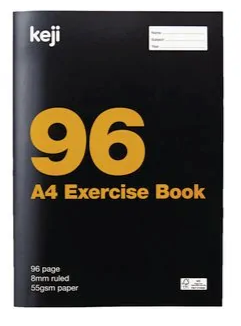 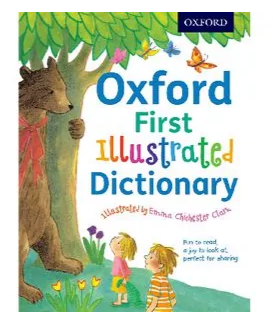 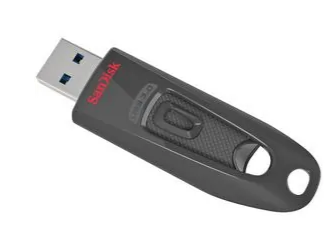 A4 Exercise Book	Picture Dictionary	Child Headphones		16Gb USB (School use)Delivered to school in a box with your child’s name onOnly $95Stage 2To help busy parents and the school, this year the P and C association have put together the stationary lists from the school and packaged them up for easy ordering.The Stage Two stationary pack for 2020 is available to order on QKR and will be delivered to the school in a box with your child’s name clearly marked.What is included: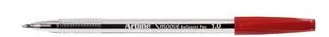 Pencil Case		       2 x Glue Sticks	Whiteboard Markers			Red Pen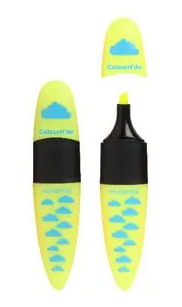 Pack of Pencils		2 x Highlighters		Pencil Sharpener	2 x Erasers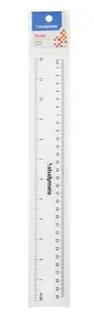 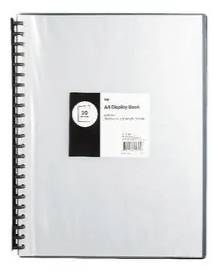 Child Scissors	30cm Ruler	A4 Display Folder		Homework Exercise Book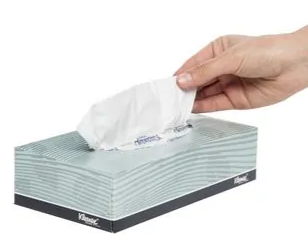 Child Headphones	Box of Tissues			Baby wipesDelivered to school in a box with your child’s name onOnly $70Stage 3To help busy parents and the school, this year the P and C association have put together the stationary lists from the school and packaged them up for easy ordering.The Stage Three stationary pack for 2020 is available to order on QKR and will be delivered to the school in a box with your child’s name clearly marked.What is included: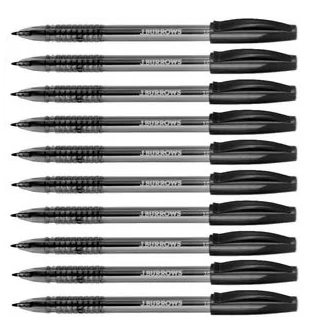 Pencil Case			Pack of Pens			Red Pen		PencilsEraser		Pencil Sharpener	2 x Glue Sticks		Child Scissors		Highlighters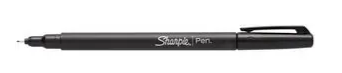 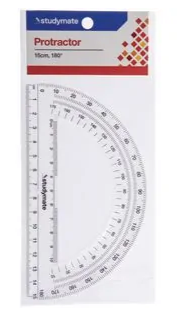 Whiteboard Markers		Fine Point Sharpie	Protractor	30cm Ruler		Box of Tissues3 x Clear Stud Press Folders			A4 Display Folder	Baby Wipes		Child HeadphonesDelivered to school in a box with your child’s name onOnly $85